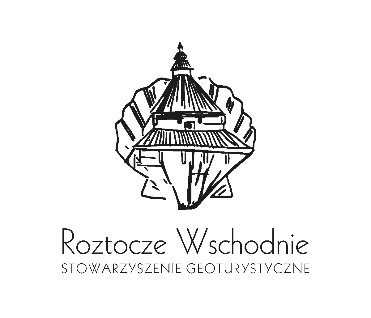 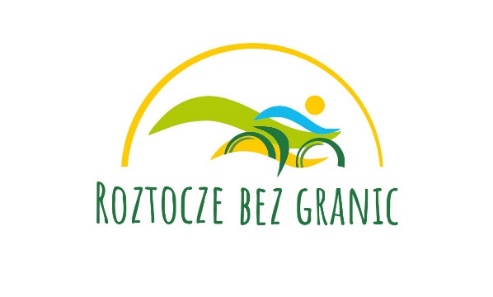 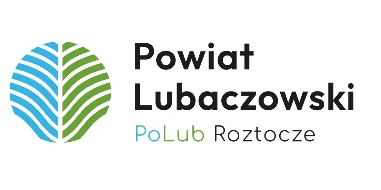 Regulamin konkursu fotograficznego „Powiat lubaczowski. Polub Roztocze” w ramach Festiwalu Turystyki Rowerowej „Roztocze bez granic” na najciekawsze fotografie z krainy turystycznej Roztocze Wschodnie§1. Idea konkursu.Organizatorem konkursu jest Powiat Lubaczowski   z siedzibą: ul.Jasna 1, 37-600 Lubaczów oraz  Stowarzyszenie Geoturystyczne Roztocze Wschodnie, zwani dalej „Organizatorem”.Celem konkursu jest wyłonienie najciekawszych fotografii ukazujących unikatowe piękno krainy turystycznej „Roztocze Wschodnie” w województwie podkarpackim, w szczególności atrakcje dla turysty, poruszającego się rowerem korytarzem dedykowanej „Południowo-roztoczańskiej trasy rowerowej”.Zgłaszane fotografie powinny mieć charakter artystyczny, powinny ukazywać region okiem ludzi wrażliwych na piękno osobliwości przyrody, wyjątkowe walory krajobrazowe, dziedzictwo geologiczne, geokulturowość, piękno architektury drewnianej, wyjątkowość miejsc. Czekamy na zdjęcia będące efektem odkrywania Roztocza w ramach akcji „Czas na Roztocze” podczas FTR edycja 2023.§2.  Warunki uczestnictwa w konkursie.Konkurs przeznaczony jest pełnoletnich pasjonatów fotografii.Fotografie powinny być wykonane samodzielnie, muszą być pracami autorskimi. Wyklucza się prace tworzone wspólnie (współautorstwo).Nie zezwala się na stosowanie fotomontaży polegających na łączeniu elementów zdjęcia pochodzących z różnych plików.Organizator zastrzega sobie prawo do dyskwalifikowania prac niespełniających wymienionych wyżej wymogów.Z konkursu wyłączeni są pracownicy organizatora oraz dzieci organizatora, a także pracownicy podmiotów współpracujących z organizatorem przy przygotowaniu i przebiegu  konkursu i ich dzieci. Uczestnik konkursu wyraża zgodę na przetwarzanie danych osobowych dla potrzeb konkursu oraz w przypadku wygranej na umieszczenie imienia i nazwiska na liście laureatów konkursu w Internecie.§3.  Zasady udziału w konkursie.1.  Każda osoba biorąca udział w konkursie może nadesłać maksymalnie 3 fotografie. 2.  Jedna z nadesłanych fotografii powinna stanowić „selfie” wykonane w dowolnej lokalizacji w strefie „Południowo-roztoczańskiej trasy rowerowej”, identyfikujące rozpoznawalny obiekt ( wodospad, zabytek, miejsce pamięci itp.). Kolejne fotografie  mogą ukazywać architekturę, dziedzictwo geologiczne, geokulturowaość, walory krajobrazowe, przyrodnicze itp. strefy „Południowo-roztoczańskiej trasy rowerowej”. 3. Zdjęcia muszą  zawierać w sobie elementy, pozwalające na jednoznaczne powiązanie ich z Powiatem Lubaczowskim i Festiwalem Turystyki Rowerowej „Roztocze bez Granic”, dlatego powinny być wykonane na wybranym przez uczestnika odcinku „Południowo-roztoczańskiej trasy rowerowej” ( trasa dostępna na stronie  www.traseo.pl/trasa/cyklostrada-lesna )4.  Zdjęcia muszą być zapisane w formacie JPG. Wymagana wielkość pojedynczego zdjęcia to min. 1920x1080 pixeli5. Zgłoszenie powinno zawierać:  Imię i Nazwisko oraz  hasło „Powiat Lubaczowski. Polub Roztocze” .6. Do zgłoszenia powinien być dołączony skan bądź zdjęcie wypełnionej i podpisanej karty zgłoszeniowej ( ZAŁĄCZNIK NR1  DO REGULAMINU) 7. Nadesłane zdjęcia będą publikowane w mediach społecznościowych Organizatora, na FB/roztoczebezgranic oraz stronie www.roztoczebzegranic.pl §4.  Miejsce i termin nadsyłania zgłoszeń.Fotografie wraz ze skanem/zdjęciem wypełnionego formularza zgłoszeniowego należy przesłać w formie elektronicznej na adres powiatlubaczowski@gmail.com Konkurs trwa od 28. maja od godziny 00:01 do 30 czerwca do godz. 23:59- jest to równocześnie termin nadsyłania prac.Zdjęcia przesłane przed i po terminie określonym w regulaminie nie będą dopuszczone do konkursu.§5.  Zasady oceniania prac konkursowychPrace będą oceniane przez Jury powołane przez Organizatora konkursu, złożone z regionalnych fotografów, przedstawicieli powiatowych instytucji kultury oraz Starostwa Powiatowego w LubaczowieSkład Jury zostanie podany na stronie www.roztoczebezgranic.plDecyzje podjęte przez Jury są ostateczne i prawnie wiążące dla wszystkich uczestników Konkursu.§6.  Nagrody w konkursieW konkursie dla autorów najlepszych prac zostaną przyznane następujące nagrody i wyróżnienia:I nagroda: voucher na weekendowy pobyt dla 4 osób wraz ze śniadaniami w nowoczesnym domku całorocznym w Ośrodku szkoleniowo-wypoczynkowym „Dębowy Dwór”, Ruda Różaniecka 301, 37-613 Ruda Różaniecka  w terminie 21-23.07.2023r.  Istnieje możliwość zamiany terminu po kontakcie z właścicielem obiektu. II nagroda: Voucher o wartości 1000 zł do wykorzystania w sklepie sportowym „NSB Sport” Al. Fredry 8 35-005 RzeszówIII nagroda: Voucher o wartości 500 zł do wykorzystania w sklepie sportowym „NSB Sport” Al. Fredry 8 35-005 RzeszówWyróżnienie: pakiet promocyjny z logotypem „Powiat Lubaczowski. PoLub Roztocze” Nagrody w konkursie nie podlegają wymianie na gotówkę. Rozstrzygnięcie konkursu nastąpi 7 lipca. O sposobie i godzinie rozdania nagród Organizator poinformuje na swojej stronie www oraz profilu FB. Nagrody nieodebrane w dniu ich rozdania będą do odebrania w Starostwie Powiatowym w Lubaczowie w pokoju nr 50 od dnia 8.07.223Warunkiem wydania Nagrody jest  zawarcie pomiędzy Laureatem i Organizatorem Umowy ( ZAŁĄCZNIK NR 2 DO REGULAMINU), która przenosi na Organizatora autorskie prawa majątkowe do nagrodzonej bądź wyróżnionej Fotografii na polach eksploatacji wskazanych w Umowie. Po przeprowadzonym konkursie zwycięscy zobowiązani są do podpisana protokołu 
o otrzymaniu nagrody rzeczowej.§7.  Sposób podania do publicznej wiadomości wyników konkursu 1. Laureaci i osoby wyróżnione zostaną powiadomione o sposobie odbioru nagrody pocztą elektroniczną na adres podany w zgłoszeni lub telefonicznie na numer podany w zgłoszeniu. 2. Wyniki konkursu zostaną ogłoszone na stronach internetowych: www.roztoczebezgranic.pl  oraz www.powiatlubaczowski.pl, a także na profilu FB/roztoczebezgranic w dniu 8 lipca 2023r. 3. Organizator konkursu zastrzega sobie prawo do opublikowania imion i nazwisk  laureatów konkursu oraz umieszczania tych informacji w materiałach reklamowych organizatora oraz 
w prasie, mediach i Internecie.§ 8. Prawa autorskie
1. Uczestnik oświadcza, że jest jedynym twórcą Fotografii i przysługują mu autorskie prawa osobiste i wyłączne i nieograniczone majątkowe prawa autorskie w rozumieniu ustawy z dnia 4 lutego 1994 r. o prawie autorskim i prawach pokrewnych (Dz. U. z 2018 r. poz. 1191, ze zm.) do Fotografii.2. Uczestnik oświadcza, że:1) może rozporządzać prawami autorskimi do Fotografii w zakresie niezbędnym do zawarcia i wykonywania Umowy;2) Fotografie nie są obciążone żadnymi roszczeniami i innymi prawami osób trzecich;3) Fotografie nie są opracowaniem, przeróbką lub adaptacją cudzej Fotografii.3. Organizator zastrzega sobie prawo do dokonywania obróbki nagrodzonych bądź wyróżnionych Fotografii, w szczególności w celu sporządzenia kalendarza.4. Uczestnik ponosi pełną i wyłączną odpowiedzialność za ewentualne roszczenia dotyczące naruszenia autorskich praw majątkowych i osobistych, praw pokrewnych lub dóbr osobistych osób trzecich, jeśli wskutek korzystania przez Organizatora z Fotografii zgodnie z ustępami poprzednimi, doszłoby do ich naruszenia.§ 9. Postanowienia końcowe1. Regulamin niniejszego Konkursu dostępny jest w siedzibie Organizatora oraz na stronie internetowej www.roztoczebezgranic.pl 2.  Osoby, które nie spełnią któregokolwiek z wymogów określonych w niniejszym Regulaminie lub podadzą nieprawdziwe informacje, zostaną automatycznie zdyskwalifikowane.4. Organizatorzy nie biorą prawnej odpowiedzialności za przesłane prace oraz zastrzegają sobie prawo natychmiastowej dyskwalifikacji fotografii w przypadku podejrzenia naruszenia Regulaminu.5. W sprawach nie uregulowanych niniejszym Regulaminem zastosowanie znajdą odpowiednie przepisy prawa polskiego.6. Uczestnikom Konkursu przysługuje prawo dostępu do treści swoich danych oraz ich poprawiania lub żądania ich usunięcia, w tym celu powinni skontaktować się oni z Organizatorem, który jest administratorem danych. Podanie danych (które w przypadku braku wyrażenia w/w zgód, będą przetwarzane w celu wykonania w/w obowiązków związanych z Konkursem oraz rozpatrywania reklamacji Uczestników Konkursu) jest dobrowolne, lecz niezbędne dla wzięcia udziału w Konkursie.8. Regulamin Konkursu wchodzi w życie z dniem 25 kwietnia 2023 roku.9. Interpretacja zasad niniejszego Regulaminu należy wyłącznie do Organizatorów.10.Organizator zastrzega sobie prawo zmiany Regulaminu Konkursu bez podania przyczyny. § 10. Przetwarzanie danych osobowych1. Zgodnie z art. 13 ogólnego rozporządzenia o ochronie danych osobowych z dnia 27 kwietnia 2016r. (Dz. Urz. UE L 119 z 04.05.2016) informuję, że:   1.1.administratorem Pani/Pana danych osobowych jest:-  Starostwo Powiatowe w Lubaczowie z siedzibą: ul. Jasna 1; 37-600 Lubaczów, NIP 793 15 03 563- Stowarzyszenie Geoturystyczne „Roztocze Wschodnie”, ul. Jasna 1, 37-600 Lubaczów, NIP: 793 16 30 586, KRS: 0000773049, REGON: 382639980   1.2. Pani/Pana dane osobowe przetwarzane będą w celu przeprowadzenia konkursu fotograficznego „Powiat lubaczowski. Polub Roztocze” w ramach Festiwalu Turystyki Rowerowej „Roztocze bez granic”  na podstawie Art. 6 ust. 1 lit.a ogólnego rozporządzenia o ochronie danych osobowych z dnia 27 kwietnia 2016r.,Pani/Pana dane osobowe przechowywane będą zgodnie z wymaganiami ustawy z dnia 14 lipca 1983 roku o narodowym zasobie archiwalnym i archiwach (tj. Dz. U. z 2020 r. poz. 164) – przez czas określony w tych przepisachposiada Pani/Pan prawo do żądania od administratora dostępu do danych osobowych, ich sprostowania, usunięcia lub ograniczenia przetwarzania, oraz prawo do cofnięcia zgody w dowolnym momencie. Cofnięcie zgody nie będzie wpływać na zgodność z prawem przetwarzania, którego dokonano na podstawie zgody przed jej wycofaniem,przysługuje Pani/Panu prawo wniesienia skargi do Prezesa Ochrony Danych Osobowych,podanie danych osobowych ma charakter dobrowolny, jednakże konsekwencją  ich niepodania będzie brak możliwości uczestnictwa w rajdach podczas Festiwalu Turystyki Rowerowej „Roztocze bez Granic” 2022,odbiorcami Pani/Pana danych osobowych będą wyłącznie podmioty uprawnione do uzyskania danych osobowych na podstawie przepisów prawa lub podmioty świadczące usługi na rzecz administratora na podstawie umowy powierzenia,Pani/Pana dane osobowe nie będą przetwarzane w sposób zautomatyzowany i nie będą profilowane,Pani/ Pana dane osobowe nie będą przekazywane odbiorcy w państwie trzecim lub organizacji międzynarodowej.